Presenting the Pro-Life Message in Southeastern Michigan Since 1970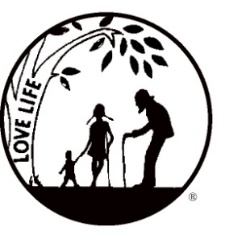 Right to Life - LIFESPAN Life is like an arch. If you discard one segment as worthless, the span collapses — the value of all life brought low.www.miLIFESPAN.org                     LIFESPAN Church Notes July 2017 (PAGE 1 of 2)July 1-2:    Right to Life - LIFESPAN   The Preborn are Human and DESERVE Rights!  DID YOU KNOW? You know where our Right to Life comes from; our forefathers did, too. They put it in the Declaration of the Independence: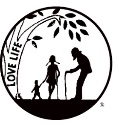 We hold these truths to be self-evident, that all men are created equal, they are endowed by their Creator with certain unalienable Rights, that among these are the Life, Liberty and the pursuit of Happiness.Harvard Law student Joshua Craddock, recently concluded in a new report for the Harvard Law Journal that preborn babies do fall under the Fourteenth Amendment’s protections. “The Fourteenth Amendment’s use of the word “person” guarantees due process and equal protection to all members of the human species. The preborn are members of the human species from the moment of fertilization. Therefore, the Fourteenth Amendment protects the preborn.”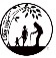 For more info: LIFESPAN 734.422.6230         www.miLIFESPAN.orgPLEASE NOTE: The Wayne County Chapter Office of LIFESPAN is closed July 3-July 17.July 8-9:   Right to Life - LIFESPAN          Savings for YOU, Support for LIFESPANPre-order your 2018 Entertainment Book and get the 2017 Entertainment Book FREE**  The cost is $30. The 2017 Books are valid until December 30, 2017, so there are still TONS of savings that you could pocket this year!  Have a smartphone? You can get additional savings through the Entertainment Book app.  Don’t have a smartphone? Pass the card enclosed in your books to a son/daughter, grandchild or friend and allow them to save, while you keep using the coupons in the book! **Quantities of 2017 Books are extremely limited and are available on a first-come, first-serve basis. Call LIFESPAN 734.422.6230             www.miLIFESPAN.orgPLEASE NOTE: The Wayne County Chapter Office of LIFESPAN is closed July 3-July 17Wayne County Chapter32540 Schoolcraft Rd., Suite 210Livonia, MI 48150-4305email: wcdr@rtl-lifespan.org734-422-6230     Fax 734-422-8116www.miLIFESPAN.orgPresenting the Pro-Life Message in Southeastern Michigan Since 1970Right to Life - LIFESPAN Life is like an arch. If you discard one segment as worthless, the span collapses — the value of all life brought low.LIFESPAN Church Notes July 2017 (PAGE 2 of 2)July 15-16:    Right to Life - LIFESPAN   Things that make you go hmmm…           The nation’s largest abortion provider, Planned Parenthood (PP), has repeatedly made the claim that abortions are only 3% of their services. Take a look at PP’s own annual report and you will find that abortions actually comprise 94% of their business. PP receives over $540 MILLION in government funding PER YEAR! President Trump offered to stop pursuing the defunding of PP, if and only if they stopped performing abortions. Just to highlight the math…PP would continue to receive over $540 MILLION dollars in government funding per year, if they would stop performing abortions—something they claim is only 3% of their services. PP response to the President’s offer: that idea is “obscene and insulting”. Don’t be fooled by false propaganda from an organization that is killing more than 330,000 innocent preborn babies per year. We must defund PP and protect preborn babies and their moms!LIFESPAN 734.422.6230           www.miLIFESPAN.orgJuly 22-23:    Right to Life - LIFESPAN    Feminist and Pro-Life: DEFINITELY DID YOU KNOW? Can you be a feminist and be pro-life? Absolutely!  A feminist is defined as someone advocating social, political, legal, and economic rights for women equal to those of men. Early American feminists opposed abortion, calling it “child murder” and the “ultimate exploitation of women”. Elizabeth Cady Stanton, a leader in the early feminist movement, linked women’s rights to the rights of the unborn children. In an 1873, often-quoted letter to Julia Ward Howe (the originator of Mother’s Day), Stanton wrote these words: “When we consider that women are treated as property, it is degrading to women that we should treat our children as property to be disposed of as we see fit.”  Let’s remember all of the baby girls (future feminists, maybe?) we lose through abortion and the women who are injured physically, emotionally and psychologically because of having abortions. As pro-life people we know: Women deserve better!      LIFESPAN 734.422.6230              www.miLIFESPAN.org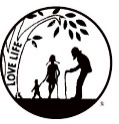 July 29-30:    Right to Life - LIFESPAN   Abortion Clinic Closures!DID YOU KNOW? For the first five months of 2017, abortion clinic closures continue to outpace the opening of new abortion businesses. This national trend seems to show that the abortion industry is imploding. So far this year, there have been 21 closures of abortion and abortion referral facilities, while only five have been known to open. LIFESPAN will continue to work on educating people about the pro-life movement, provide resources/referrals and information to women with unplanned pregnancies, and work to protect all innocent life from conception until natural death.  Please support LIFESPAN!More info: LIFESPAN 734.422.6230                 www.miLIFESPAN.orgWayne County Chapter32540 Schoolcraft Rd., Suite 210Livonia, MI 48150-4305email: wcdr@rtl-lifespan.org734-422-6230     Fax 734-422-8116www.miLIFESPAN.org